Expect ObsessionAn Operation Delphi Novel (Book 4 of an award winning paranormal suspense series)By JoAnn Smith AinsworthSERIES SALES HANDLEThe U.S. government recruits psychics to hunt down Nazi spies during WWII.NOVEL DESCRIPTIONCrystal ball reader Isadora wants to prove she's up to the leadership responsibility to keep Philadelphia staff safe from Hitler's occult attacks until their team leader can return from special assignment in D.C., but a Nazi spy murdered the temp secretary D.C. sent and assumed her identity. The spy's mission is to steal an ancient book of spells coveted by Hitler. After finding the book, the spy's obsession is to avenge her spy lover's disappearance by leaving this U.S. facility in paranormally induced flames.KEY SELLING POINTS• WWII-era stories are increasingly appearing on TV and in bookstores and it is a market underserved when it comes to female readers.• The “thriller” audience skews toward women.• While paranormal remains a strong-selling genre, a story with psychics as Nazi hunters presents a different slant on the genre.• The psychic services industry has grown steadily and is increasingly accepted among mainstream consumers, according to MarketResearch.com.• Occult thrillers are intellectually demanding and are often aimed at older, adult audiences, according to Macarthy Productions. • From 1995 to 2012 the thriller genre was ranked fifth on the top grossing genre chart, according to slideshare.net.AUTHOR BIOJoAnn Smith Ainsworth experienced WWII food rationing, Victory Gardens, and blackout sirens as a child, lived in Philadelphia during the ’50s, and enrolled in  the Berkeley Psychic Institute in the 1970’s. She is the author of seven published novels: Expect Trouble, Book 1 of the Operation Delphi series (Runner up, Shelf Unbound); Expect Deception, Book 2 (Finalist, Best Book Award 2016 in Mystery/Suspense; and Expect Betrayal, Book 3; plus two historical western romances, (Whiskey Creek Press) and two medieval romantic suspense novels initially released from Samhain Publishing, Ltd. and self-published on re-release. To learn more about this award winning author, visit https://www.joannsmithainsworth.com.AUTHOR RESIDENCENorthern CaliforniaCOMPETITIVE AND COMPARATIVE TITLESThe Forgotten Room: A Novel:  Lincoln Child, 0385531400The Haunting of Blackwood House: Darcy Coates, 9781728221953Play Dead: Frasier, Anne, 9781477849002, Paperback, Thomas & MercerStorm Front: Butcher, Jim, 9780356500270, Paperback, OrbitPhantom Evil: Book 1 in Krewe of Hunters series Kindle Edition:  Heather Graham, 9781441896186Billy Boyle: A World War II Mystery: Benn, James R, 9781569474761, Paperback, Soho PressPrice(s): 12.99 US Dollar; e-book 3.99 US DollarISBN e-book:  979-8-201-60980-1 Pub Date: 10/5/2022 ISBN print:  979-8-215-72656-3 Pub Date: 10/05/2022 Trim Size: 5.5 x 8.5Expect Betrayal Print Length: 150 pages Format: Paperback / softback Series: Operation DelphiBISAC Code - Categories: FICTION / Mystery & Detective / Historical; FICTION / Thrillers / Supernatural; FICTION / Occult & Supernatural                                   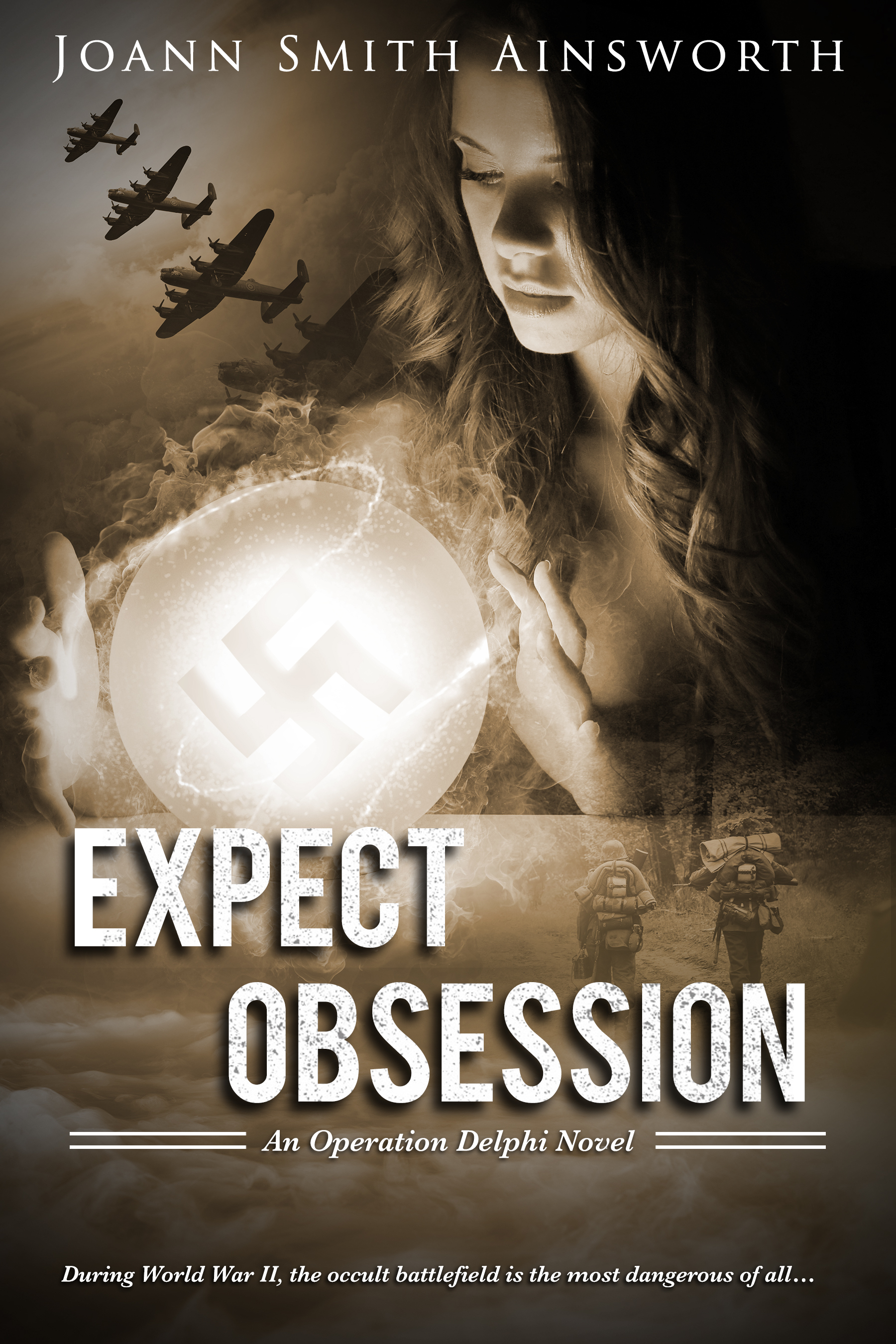 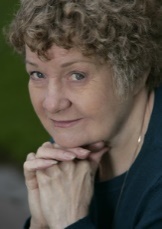 